О внесении изменений в постановление администрации Цивильского района от 09 января 2020 г. № 06 «Об утверждении перечней объектов для использования труда лиц, осужденных к обязательным и исправительным работам» В соответствии с частью 1 статьи 28, частью 1 статьи 43 Уголовно-исполнительного кодекса Российской Федерации, ст. 15.1 Федерального закона РФ от  6 октября 2003 г. №131-ФЗ «Об общих принципах организации местного самоуправления в Российской Федерации», администрация Цивильского района  ПОСТАНОВЛЯЕТ:1. Внести в постановление администрации Цивильского района от 09 января 2020 года № 06 «Об утверждении перечней объектов для использования труда лиц, осужденных к обязательным и исправительным работам» (далее - Постановление) следующие изменения:1.1. Приложение № 1 (Перечень объектов, для использования труда лиц, осужденных к исправительным работам) дополнить пунктом 62 следующего содержания:2. Настоящее постановление вступает в силу после его официального опубликования (обнародования).Глава администрации  Цивильского района                                                          	                          С.Ф. Беккер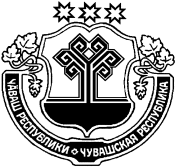 ЧǍВАШ  РЕСПУБЛИКИÇĔРПӲ РАЙОНĔЧУВАШСКАЯ РЕСПУБЛИКАЦИВИЛЬСКИЙ РАЙОНÇĔРПӲ РАЙОНАДМИНИСТРАЦИЙĔЙЫШǍНУ2020 çулхи авӑн уйӑхĕн 06-мĕшĕ 390 № Çĕрпý хулиАДМИНИСТРАЦИЯЦИВИЛЬСКОГО РАЙОНАПОСТАНОВЛЕНИЕ06 августа 2020 года № 390г. Цивильск№Наименование предприятияКоличество рабочих местНаименование поселения, на территории которого находится объектНаименование населенного пункта 62ИП «Васильев Владимир  Валентинович»2Цивильское городское поселениег.Цивильск, ул. Центральная, д. 9-1.